Информационное сообщение(Молния)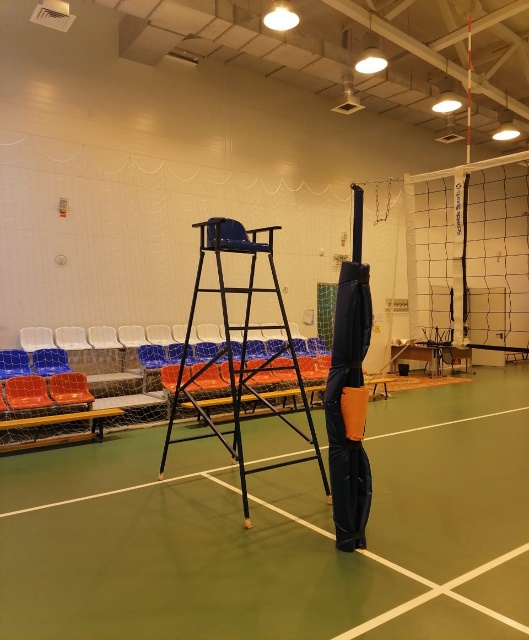 Дата несчастного случая: 03.12.2022.Вид экономической деятельности: 85.14 – образование среднее общее.Профессия: учитель физической культуры.Краткая характеристика места, где произошел несчастный случай: зал спортивного комплекса. Оборудование, использование которого привело к несчастному случаю: вышка судейская универсальная, 2016 года выпуска.Обстоятельства несчастного случая: во время судейства соревнований 
по волейболу из-за внезапного ухудшения самочувствия пострадавший упал 
с судейской вышки.  Последствия: тяжелая закрытая черепно-мозговая травма. Ушиб головного мозга. Закрытый линейный перелом височных костей. Вид происшествия: падение при разности уровней высот (с деревьев, мебели, 
со ступеней, приставных лестниц, строительных лесов, зданий, оборудования, транспортных средств и других).Причины несчастного случая: Основная: Прочие причины, квалифицированные по материалам расследования несчастного случая, а именно внезапное ухудшение состояния здоровья пострадавшего (головокружение и других).